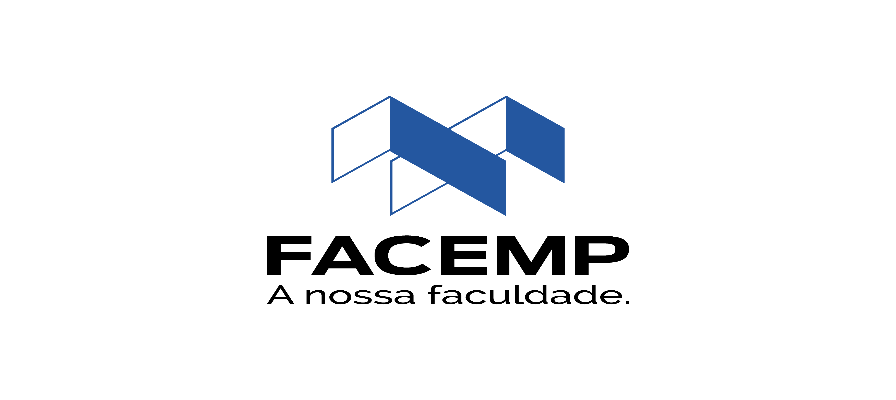 EDITAL DE SELEÇÃO DOCENTE Nº 001/2021CRONOGRAMA DA AULA PÚBLICACURSO: PSCOLOGIACURSO: ODONTOLOGIACURSO: EDUCAÇÃO FÍSICACURSO: ENGENHARIA DE PRODUÇÃOOBSERVAÇÕES: 1. Para acessar a sala virtual do Google Meet e realizar a aula pública, o candidato deverá acessar o link enviado, no dia da seleção, para o e-mail que foi informado pelo candidato na ficha de inscrição. Na aula pública, apenas será admitido o acesso do candidato e da Banca Examinadora.  2. Sugere-se que os candidatos acessem à sala virtual 10 minutos antes do horário definido, a fim de averiguar condições de acesso, evitando, assim, atrasos e possível desclassificação.NOME DO CANDIDATO DISCIPLINA/COMPONENTE CURRICULAR DATA DA AULAHORÁRIO DA AULAUelington Sousa RochaPsicologia, Ciência e Profissão01/02/20218hClaudson Cerqueira SantanaNeuropsicologia01/02/20218h40minCarolina Pereira De LimaNeuropsicologia01/02/20219h20minLivia dos Santos CamposPsicologia, Ciência E Profissão01/02/202110hAndressa Mayara Silva SouzaTeorias e Técnicas III - Psicanálise01/02/202110h40minMailson Santos PereiraPsicologia, Ciência e Profissão01/02/202114hMariângela Santos de JesusPsicologia, Ciência e Profissão01/02/202114h40minJosé Costa dos SantosTeorias e Técnicas IV – Psicologia Analítica01/02/202115h20minMário Hélio Barbosa de JesusPrescrição do Exercício Físico para Populações Especiais01/02/202116hSandra Jesus AlmeidaNeuropsicologia01/02/202116h40minBianca Saionara Lima PessôaPsicologia, Ciência e Profissão01/02/202120h30minLuana Mercês BrandãoNeuropsicologia01/02/202121h10minFlávia Damasceno DiasBases Epistemológicas da Psicologia02/02/20218hSuzana Rosa de AlmeidaTeorias e Técnicas III - Psicanálise02/02/20218h40minRafael Magalhães de MeloPsicologia, Ciência e Profissão02/02/20219h20minDaiany Souza de JesusPsicologia, Ciência e Profissão02/02/202110hÉrica Taíse dos SantosBases Epistemológicas da Psicologia02/02/202110h40minDanilo Conceição de CarvalhoPsicologia, Ciência e Profissão02/02/202114hMarcelo Jackson Santos SilvaTeorias e Técnicas III- Psicanálise02/02/202114h40minVaneide Silva dos Santos PachecoNeuropsicologia02/02/202115h20minMurylo Galy Argôlo GalvãoBases Epistemológicas da Psicologia02/02/202120h30minManuele dos Santos CajaibaPsicologia, Ciência e Profissão02/02/202121h20minNOME DO CANDIDATO DISCIPLINA/COMPONENTE CURRICULAR DATA DA AULAHORÁRIO DA AULAJéssica Alves GomesEstágio Ambulatorial Supervisionado I09/02/202114hGabriel de Toledo Telles AraujoEstágio Ambulatorial Supervisionado I09/02/202115hRoberto Carlos Carvalho CerqueiraEstágio Ambulatorial Supervisionado I09/02/202116hVerônica Queiroz Cruz VilelaEstágio Ambulatorial Supervisionado I09/02/202117hNOME DO CANDIDATO DISCIPLINA/COMPONENTE CURRICULAR DATA DA AULAHORÁRIO DA AULACiro Alexandre Mercês GonçalvesAtividades de Academia e Musculação02/02/202117hJeferson Cardoso BarbosaAtividades de Academia e Musculação02/02/202117h50minDalana Barbosa dos Santos Prescrição do Exercício Físico para Populações Especiais02/02/202118h40minGeovani Alves dos SantosPrescrição do Exercício Físico para Populações Especiais02/02/202119h30minMário Hélio Barbosa de JesusPrescrição do Exercício Físico para Populações Especiais02/02/202120h20minVenceslau Rodrigues Silva NetoPrescrição do Exercício Físico para Populações Especiais02/02/202121h10minNOME DO CANDIDATO DISCIPLINA/COMPONENTE CURRICULAR DATA DA AULAHORÁRIO DA AULAJaqueline Maria Oliveira Nascimento da SilvaEngenharia de Métodos02/02/202116hÓliver Silva Costa BarretoEngenharia de Métodos02/02/202116h30minPaulo César de Jesus SilvaEngenharia de Métodos02/02/202117h